Данные запроса/Applicant reference dataСпецификация изделия /Special product specificationQuotazione/Quotation ЗАПОЛНЯЕТСЯ ЗАВОДОМ (solo per uso FF/for FF use only)Altri termini da tradurre (presenti nei menù a tendina)нет/no oneСтандартная модель насоса/Model of standard pumpКод спец. насоса /Code of special pumpТолько насос/Single pumpУстановка/Set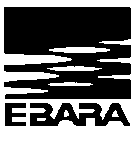 EBARA Pumps Europe Запрос предложения/Request for quotationЗапрос  n°/Request n°:	 03/17Заказчик/Customer: 	…………………………………………………….Заказчик/Customer: 	…………………………………………………….ФИО сотрудника /Prepared by: Krasnoshchek Sergey ………............Офис/Brench/Sister:	EPRЧисло/Date: ………….........Код стандартного изделия/Standard product code: 	 …………………………………………....Код стандартного изделия/Standard product code: 	 …………………………………………....Код стандартного изделия/Standard product code: 	 …………………………………………....Код стандартного изделия/Standard product code: 	 …………………………………………....Код стандартного изделия/Standard product code: 	 …………………………………………....Код стандартного изделия/Standard product code: 	 …………………………………………....Кол-во/Q.ty: ……………..: …………………………………………….: …………………………………………….: …………………………………………….: …………………………………………….: …………………………………………….: …………………………………………….Кол-во полюсов /Nr poles:Перекачиваемая жидкость /Liquid handled    Вода /water    другое/other: …………………………..концентрация составляющих/ concentration(%) ……………….плотность/ specific gravity, kg/m3 ……………………………………Вязкость,сСт. / Viscosity ,сP……………………..Перекачиваемая жидкость /Liquid handled    Вода /water    другое/other: …………………………..концентрация составляющих/ concentration(%) ……………….плотность/ specific gravity, kg/m3 ……………………………………Вязкость,сСт. / Viscosity ,сP……………………..Содержание тв. включений, / Solids,% ……………………………………….Размер тв. включений, мм / Solids size, mm:………………………………………..Содержание тв. включений, / Solids,% ……………………………………….Размер тв. включений, мм / Solids size, mm:………………………………………..Температура жидкости/Liquid temp.    °C: …………………… [°C]Окружающая температура/Ambient temp.    40°C (STD)    иное/other:  …………………… [°C]Температура жидкости/Liquid temp.    °C: …………………… [°C]Окружающая температура/Ambient temp.    40°C (STD)    иное/other:  …………………… [°C]Температура жидкости/Liquid temp.    °C: …………………… [°C]Окружающая температура/Ambient temp.    40°C (STD)    иное/other:  …………………… [°C]Рабочая точка/Duty pointДавление на входе:    ………barДавление на входе:    ………bar Подача Q = ……м3/час Подача Q = ……м3/часНапор H = ………мНапор H = ………мNB: Compilare SOLO una colonna in base al prodotto scelto/Fill in ONLY ONE column based on the selected productNB: Compilare SOLO una colonna in base al prodotto scelto/Fill in ONLY ONE column based on the selected productNB: Compilare SOLO una colonna in base al prodotto scelto/Fill in ONLY ONE column based on the selected productNB: Compilare SOLO una colonna in base al prodotto scelto/Fill in ONLY ONE column based on the selected productNB: Compilare SOLO una colonna in base al prodotto scelto/Fill in ONLY ONE column based on the selected productNB: Compilare SOLO una colonna in base al prodotto scelto/Fill in ONLY ONE column based on the selected productNB: Compilare SOLO una colonna in base al prodotto scelto/Fill in ONLY ONE column based on the selected productНасос/PumpНасос/PumpБустерная станция /Booster setБустерная станция /Booster setСтанция пожартушения /Firefighting set - UNI EN 12845Станция пожартушения /Firefighting set - UNI EN 12845Станция пожартушения /Firefighting set - UNI EN 12845Привод/Drive    Дизельный /Diesel engine    Электро/Electric motorПривод/Drive    Дизельный /Diesel engine    Электро/Electric motorКол-во насосов/Nr. of pumps:    В работе/Duty :Мотор	   ………..    В резерве/standby:	   ………..    Насос жокей/jockey pump 	Модель/model: ………………….Кол-во насосов/Nr. of pumps:    В работе/Duty :Мотор	   ………..    В резерве/standby:	   ………..    Насос жокей/jockey pump 	Модель/model: ………………….Кол-во насосов/Nr. of pumps: 1    2     3Насос жокей /Jockey pump    Нет/not    Да/yes : Модель/model: ……………..Кол-во насосов/Nr. of pumps: 1    2     3Насос жокей /Jockey pump    Нет/not    Да/yes : Модель/model: ……………..Кол-во насосов/Nr. of pumps: 1    2     3Насос жокей /Jockey pump    Нет/not    Да/yes : Модель/model: ……………..Мотор/motor:    стандартный    иное/other:	  Производитель/Manufacturer :	                ………………………………….	  Класс IP/IP class : …………….ATEX………………………………….Мотор/motor:    стандартный    иное/other:	  Производитель/Manufacturer :	                ………………………………….	  Класс IP/IP class : …………….ATEX………………………………….Кол-во насосов/Nr. of pumps:    В работе/Duty :Мотор	   ………..    В резерве/standby:	   ………..    Насос жокей/jockey pump 	Модель/model: ………………….Кол-во насосов/Nr. of pumps:    В работе/Duty :Мотор	   ………..    В резерве/standby:	   ………..    Насос жокей/jockey pump 	Модель/model: ………………….Кол-во насосов/Nr. of pumps: 1    2     3Насос жокей /Jockey pump    Нет/not    Да/yes : Модель/model: ……………..Кол-во насосов/Nr. of pumps: 1    2     3Насос жокей /Jockey pump    Нет/not    Да/yes : Модель/model: ……………..Кол-во насосов/Nr. of pumps: 1    2     3Насос жокей /Jockey pump    Нет/not    Да/yes : Модель/model: ……………..Мотор/motor:    стандартный    иное/other:	  Производитель/Manufacturer :	                ………………………………….	  Класс IP/IP class : …………….ATEX………………………………….Мотор/motor:    стандартный    иное/other:	  Производитель/Manufacturer :	                ………………………………….	  Класс IP/IP class : …………….ATEX………………………………….Привод/Drive    Дизельный /Diesel engine    Электро /Electric motorПривод/Drive    Дизельный /Diesel engine    Электро /Electric motorПривод/Drive    Дизель/Diesel engine    Электро /Electric motor     Дизель и электро/Diesel and ElectricПривод/Drive    Дизель/Diesel engine    Электро /Electric motor     Дизель и электро/Diesel and ElectricПривод/Drive    Дизель/Diesel engine    Электро /Electric motor     Дизель и электро/Diesel and Electric* Для электромоторов/For electric motorsЭлетроснабжение/Power supply    Частота/Frequency: …………. [Hz]    Напряжение/Voltage: …………. [V]    1~ / 3~:                      ……………….* Для электромоторов/For electric motorsЭлетроснабжение/Power supply    Частота/Frequency: …………. [Hz]    Напряжение/Voltage: …………. [V]    1~ / 3~:                      ……………….* Для электромоторов/For electric motorsЭлетроснабжение/Power supply    Частота/Frequency: …………. [Hz]    Напряжение/Voltage: …………. [V]    1~ / 3~:                      ……………….* Для электромоторов/For electric motorsЭлетроснабжение/Power supply    Частота/Frequency: …………. [Hz]    Напряжение/Voltage: …………. [V]    1~ / 3~:                      ……………….* Для электромоторов/For electric motorsЭлетроснабжение/Power supply    Частота/Frequency: …………. [Hz]    Напряжение/Voltage: …………. [V]    1~ / 3~:                      ……………….* Для электромоторов/For electric motorsЭлетроснабжение/Power supply    Частота/Frequency: …………. [Hz]    Напряжение/Voltage: …………. [V]    1~ / 3~:                      ……………….* Для электромоторов/For electric motorsЭлетроснабжение/Power supply    Частота/Frequency: …………. [Hz]    Напряжение/Voltage: …………. [V]    1~ / 3~:                      ……………….Электроснабжение/Power supply    Прямой привод/direct    Частотный преобразователь/by inverterЭлектроснабжение/Power supply    Прямой привод/direct    Частотный преобразователь/by inverterШкаф управления/Control panel    Постоянная скорость/Fixed speed    Отдельно стоящий    1 частотник/1 inverter    1 частотник на насос/1 inverter per pumpИное/Other: …………………………..Класс IP /IP class: …………………...Шкаф управления/Control panel    Постоянная скорость/Fixed speed    Отдельно стоящий    1 частотник/1 inverter    1 частотник на насос/1 inverter per pumpИное/Other: …………………………..Класс IP /IP class: …………………...Тип инсталляции/Type of installation    Глубина всасывания/Suction lift    Положительный подпор на всасе /Positive headТип инсталляции/Type of installation    Глубина всасывания/Suction lift    Положительный подпор на всасе /Positive headТип инсталляции/Type of installation    Глубина всасывания/Suction lift    Положительный подпор на всасе /Positive headМатериал/MaterialКорпус насоса/Pump casing    стандартный  	    иное/other: ………………………Импеллер/Impeller    стандартный  	    иное/other: ………………………Мех. уплотнение/Mech. seal    стандартное  	    иное/other: ………………………Материал/MaterialКорпус насоса/Pump casing    стандартный  	    иное/other: ………………………Импеллер/Impeller    стандартный  	    иное/other: ………………………Мех. уплотнение/Mech. seal    стандартное  	    иное/other: ………………………Материал /MaterialКоллектор/Manifolds    стандартный  	    иное /other: ………………………Клапаны/Valves    стандартный  	    иное /other: ………………………Основание/Baseplate    стандартный  	    иное /other: ………………………Материал /MaterialКоллектор/Manifolds    стандартный  	    иное /other: ………………………Клапаны/Valves    стандартный  	    иное /other: ………………………Основание/Baseplate    стандартный  	    иное /other: ………………………Материал /MaterialКоллектор /Manifolds    стандартный  	    иное /other: ………………………Клапаны /Valves    стандартный  	    иное /other: ………………………Основание /Baseplate    стандартный  	    иное /other: ………………………Материал /MaterialКоллектор /Manifolds    стандартный  	    иное /other: ………………………Клапаны /Valves    стандартный  	    иное /other: ………………………Основание /Baseplate    стандартный  	    иное /other: ………………………Материал /MaterialКоллектор /Manifolds    стандартный  	    иное /other: ………………………Клапаны /Valves    стандартный  	    иное /other: ………………………Основание /Baseplate    стандартный  	    иное /other: ………………………Страна установки /Installation country:  ……………………………………………………………………………………………..Упаковка для транспортировки /Packing for transportation via     грузовиком/truck 	  комплектом  		  контейнером             иное/other : …………………………………….Нестандартные размеры/Non standard size     всас. партрубка. /suction inlet 	 ………… [mm]	    напорный патрубок./discharge oulet 	………… [mm]    всас. коллектора. /suction manifold ……… [mm]	    напорный коллектор./discharge manifold 	………… [mm]    вставка муфты /coupling spacer required    основание/baseplate 					L = ……… [mm]; W = ……… [mm]; H = ……… [mm]    макс. допустимые размеры /max size for space limitation 	L = ……… [mm]; W = ……… [mm]; H = ……… [mm]Нестандартные принадлежности/Non standard accessories………………………………………………………………………………………………………………………………………………....Иные требования/Other requests:……………………………………………………………………………………………………………………………………………………………………………………………………………………………………………………………………………………………………Техническая возможность /Technical feasibility: Техническая возможность /Technical feasibility:             Да/yes                         Нет/not            Да/yes                         Нет/not            Да/yes                         Нет/notОписание/DescriptionОписание/Description……………………………………………………………………………………………….……………………………………………………………………………………………….……………………………………………………………………………………………….………………………………………………………………..………………………………………………………………..Срок производства по дате заказа/Time production by order dateСрок производства по дате заказа/Time production by order date……………………………Предложение действительно до/Quotation valid for…………………………….Приложения/AttachmentsПриложения/Attachments     Кривые/Curves     Кривые/Curves     Кривые/CurvesПриложения/AttachmentsПриложения/Attachments     Общий чертеж с размерами/Overall dimensions drawing     Общий чертеж с размерами/Overall dimensions drawing     Общий чертеж с размерами/Overall dimensions drawingПриложения/AttachmentsПриложения/Attachments     Иное/Other: ……………………………………………………………………………     Иное/Other: ……………………………………………………………………………     Иное/Other: ……………………………………………………………………………Примечания/Remarks:……………………………………………………………………………………………………………………………………………………………………………………………………………………………………………………………………………………………………Примечания/Remarks:……………………………………………………………………………………………………………………………………………………………………………………………………………………………………………………………………………………………………Примечания/Remarks:……………………………………………………………………………………………………………………………………………………………………………………………………………………………………………………………………………………………………Примечания/Remarks:……………………………………………………………………………………………………………………………………………………………………………………………………………………………………………………………………………………………………Примечания/Remarks:……………………………………………………………………………………………………………………………………………………………………………………………………………………………………………………………………………………………………Номер запроса/Request nr: …………….Дата/Date: ……..................Дата/Date: ……..................Подпись/Signature:Подпись/Signature: